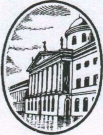 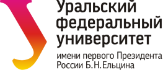 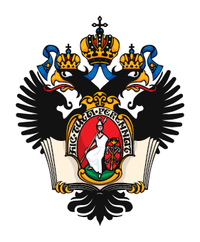 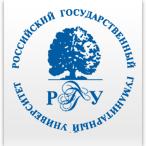 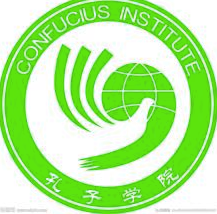 ИРЛИ РАН (Пушкинский Дом), Уральский федеральный университет, СПбГУ, РГГУ,Институт Конфуция в СПбГУ. Уважаемые коллеги! Приглашаем вас принять участие в IV-м Международном семинаре «Зачеркнутый текст в перспективе художественного высказывания», который состоится в Пушкинском Доме 6-7 октября 2015 г. Оргкомитет семинара: Колесникова Е.И. (председатель, ИРЛИ РАН), Лощинская Н.В. (ИРЛИ РАН), Малыгина Н.М. (гл. ред. ж-ла «Филологические науки»), Полтавцева Н.Г. (РГГУ), Подчиненов А.В. (УФУ), Снигирева Т.А. (УФУ),  Чжан Жукуй (Институт Конфуция, Китай), Чебанов С.В. (СПбГУ), Шифрин Б.Ф. (СПбГУ).В задачу семинара входит дальнейшее раскрытие феноменологии зачеркивания, диапазона всех его смыслов  и функций. Для обсуждения предлагаются следующие темы:Проблемы терминологииа). Гиперонимб). Смысл и соотношение понятийзачеркивание/вычеркивание/вымарывание,изменение / исчезновениеТекстология. Редактирование. Статус черновика (черновиковое сознание, «нулевая степень письма»)Зачеркивание как прием поэтикиПалимпсест. Артефакт как палимпсестСимволическое зачеркивание в художественном сюжетеЗачеркивание как речевой актЗачеркивание в устной речиНевербальные аналоги зачеркивания в коммуникацииРечевые жанры отрицания Зачеркивание как переходность в форматах социального бытия.  Феноменология зачеркнутого Зачеркивание в познании и научной практике Соотношение принципов зачеркивания в разных языках и культурах Перевод зачеркнутого текста на другой язык Прочитывание зачеркнутого. Распознавание знаков, интенций (намеренность/случайность). Системы конвенциональности Разрешающе-утверждающие модусы зачеркивания (лозунги, дорожные знаки  и пр.) Отмена и замещение культурных кодовУказанная тематика является предварительной и может быть расширена. Перечисленные позиции предложены персонально членами оргкомитета. Обоснование приведенных тем размещено в социальной сети ВКонтакте в группе «Зачеркнутый текст…» https://vk.com/id295918791, и далее - https://vk.com/club96979908Желающие приглашаются к обсуждению. К сожалению, проезд и проживание организаторы оплатить не могут.Заявки принимаются до 10 сентября 2015 г.Ответственные секретари: Е.В.Леоненко pyatova.e@gmail.comМ.О.Гонжарова maria.gonzharova@yandex.ru+7(812)3281901Информационное сопровождение: «Вестник СПГУТД»,«Филологические науки»